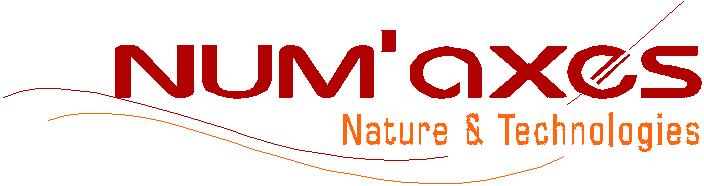 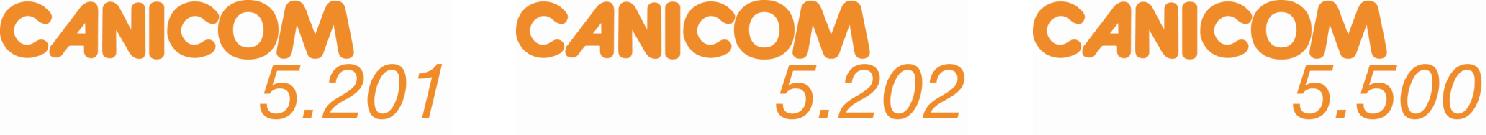 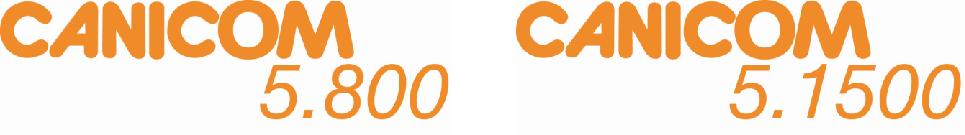 INSTRUKCJA OBSŁUGIDECLARATION « CE » DE CONFORMITE « EC » Směrnice R&TTE 1999/5/CENUM’AXES déclare que / deklaruje żeles colliers d’éducation / obroże treningoweCANICOM 5.201 / CANICOM 5.202 / CANICOM 5.500 / CANICOM 5.800 / CANICOM 5.1500satisfont à toutes les dispositions de la Directive N° 1999/5/CE du Conseil Européen europejski normom 1999/5/ECet sont conformes aux normes suivantes / I są w zgodzie z normami poniżejETSI EN 300 220-1 (V2.3.1-2010/02) / ETSI EN 300 220-2 (V2.3.1-2010/02) / EN 62311 (2008)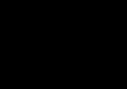 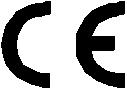 NUM’AXESZ.A.C. des Aulnaies – 745 rue de la Bergeresse – BP 30157 45161 OLIVET CEDEX – FRANCETél. + 33 (0)2 38 63 64 40 / Fax + 33 (0)2 38 63 31 00Février 2013 – M. Pascal GOUACHE – Président du Directoire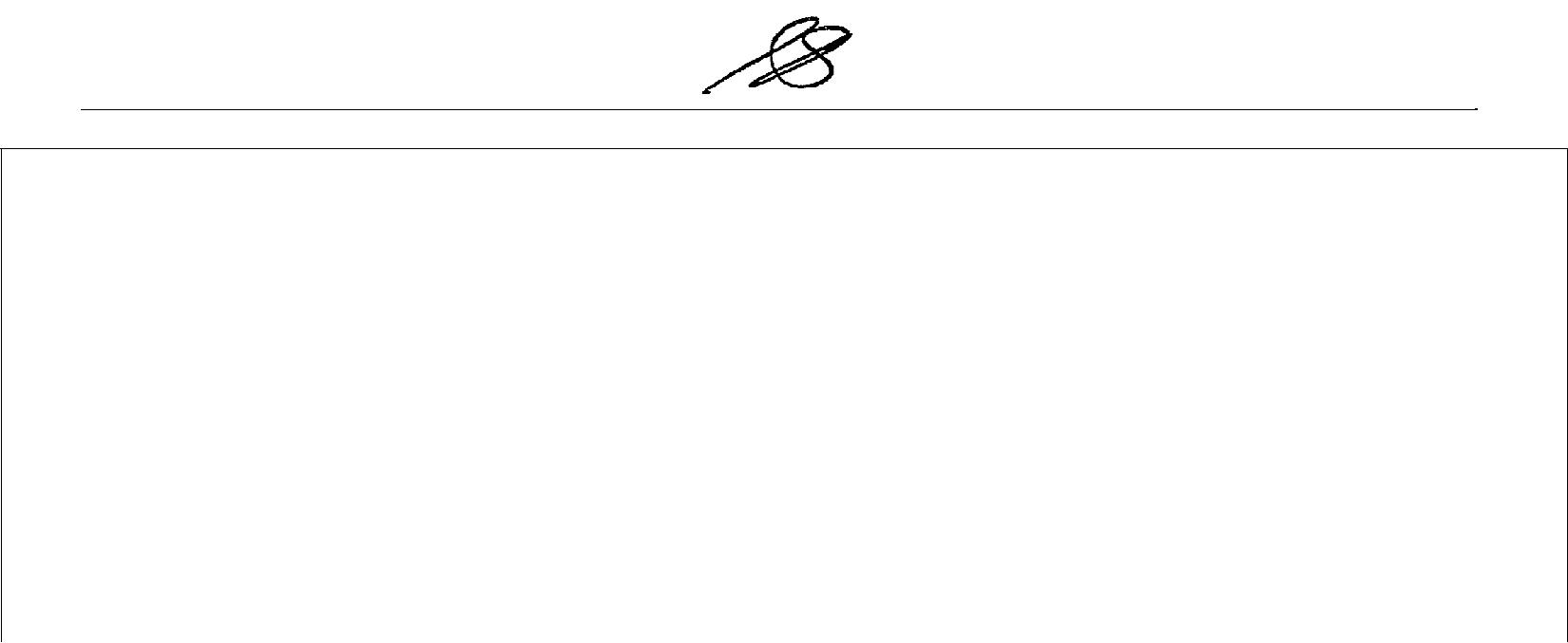 OSTRZEŻENIEKażda osoba z urządzeniem do podtrzymywania pracy serca (kardiosytmulator, defiblyrator) musí używając  CANICOM SERII 5 zachować najwyższą ostrożność.Urzadzenie wysyła pole magnetyczne (magnes jest umiesczony w kluczu oraz najdanikuiFrekwencja= 869.525 MHzEmisja energii= 3 mW pro CANICOM 5.201 a CANICOM 5.202 Emisja energii = 10 mW pro CANICOM 5.500Emisja energii = 125 mW pro CANICOM 5.800 Emisja energii = 500 mW pro CANICOM 5.1500Dziękujemy za wybór urządzenia naszej marki.Przed użyciem obroży, zalecamy aby Twojego psa skontrolował weterynarz, aby upewnić się czy może nosić obroże.Regularnie sprawdzaj szyje swojego psa, powtarzalne tarcie obroży o skórę psa, może spowodować podrażnienia. Jeśli tak się stanie, zdejmij obrożę, dopóki podrażnienie nie zniknie.NIe pozwól nosić obrożę psu dłużej niż 8 godzin dziennie.Szkolenie zaczynaj zawsze od najniższego poziomu impulsy, ustawi impuls na który pies reaguje poprzez stopniowe zwiększanie impulsuVždy začniěte na nejnižší úrovni stimulace a definujte úroveň, na kterou pes reaguje, jejim postupným zvyšováním.Możesz skontaktować się ze szkoleniowcem psów z prośbą o poradę.Zawartość opakowania1 CANICOM 5.XXX odbiornik ma krótkie elektrody, pasek, 1 litową baterię 3-V CR 2 do obroży.1 CANICOM 5.201 nadajnik zasilany jest litową baterią 3-V CR2450 LUB 1 CANICOM 5.202 nadajnik zasilany jest litową baterią 3-V CR2450     LUB 1 CANICOM 5.500 nadajnik zasilany jest litową baterią 3-V CR2 LUB 1 CANICOM 5.800 nadajnik zasilany jest litową baterią 3-V CR2 bateriąLUB 1 CANICOM 5.1500 nadajnik zasilany jest  2 alkaicznymi  bateriami LR06 1 all-in-one wyposażenie: klucz do odkręcania pokrywy baterii + klucz magnetyczny + lampka testowa + 1 para długich punktów kontaktowych 1 pasek 1 instrukcja obsługiOpis produktu 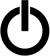 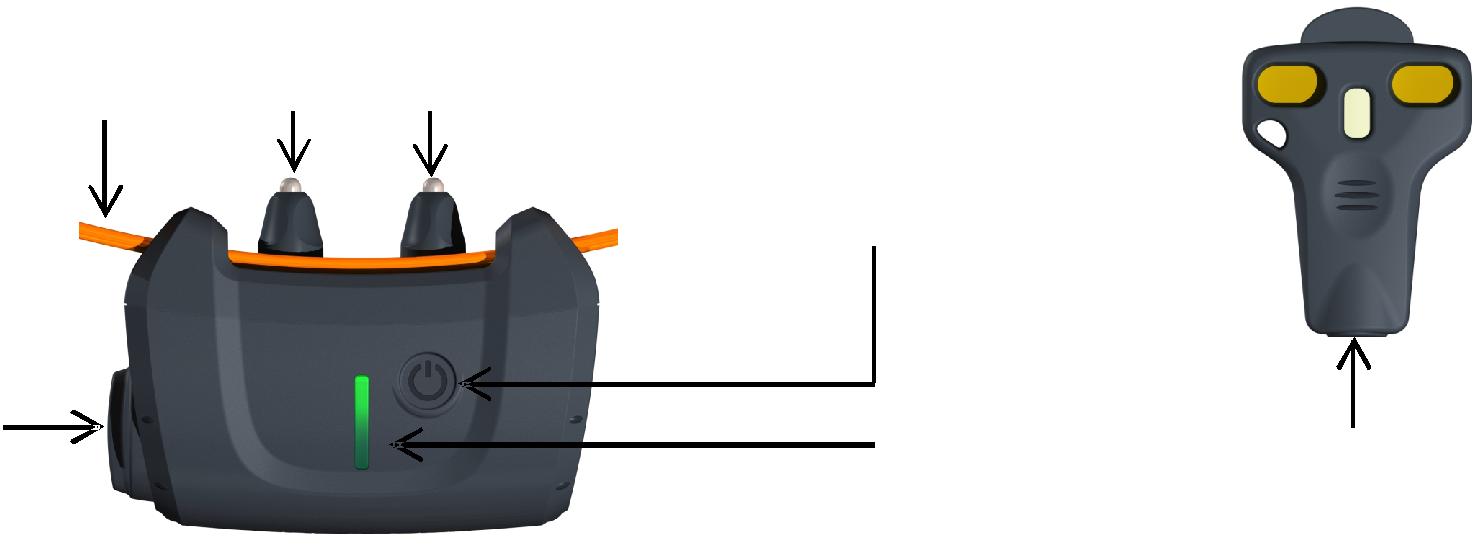 CANICOM 5 řada – uživatelský manuál – indice A	2/12Diagram 3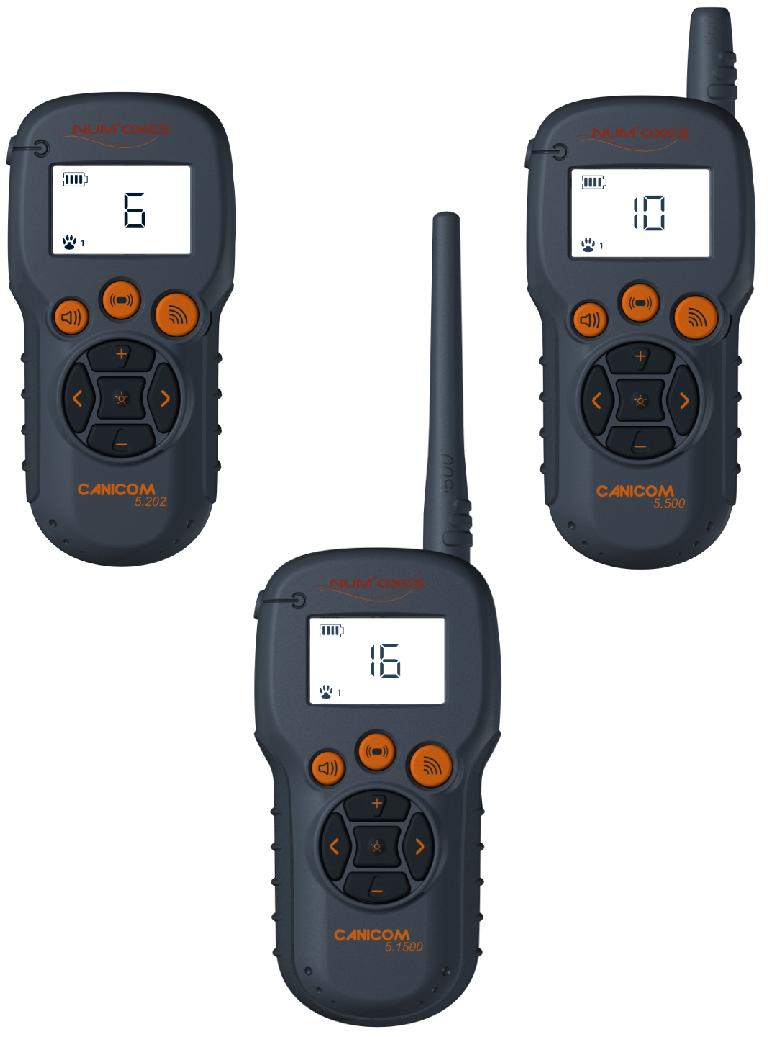 Nadajnik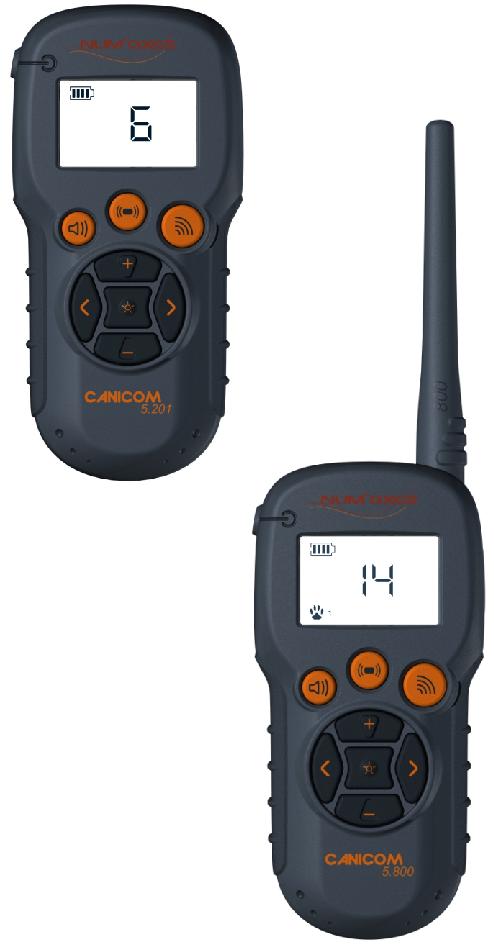 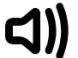 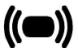 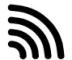 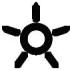 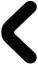 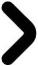 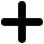 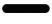 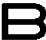 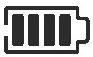 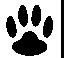 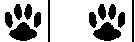 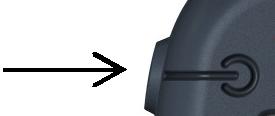 CANICOM 5 řada – uživatelský manuál – indice A	3/12Wskaźnnik wysyłania dźwiękuWskaźnik wysyłania wibracjiWskaźnik wysyłania impulsuWskaźnik wysyłania impulse Boostera (intensywność = poziom zaprogramowany dla przycisku Booster)Wskaźnik poziomu impulsu elektrostatycznegoPierwsze użycieWłóż baterie do odbiornika CANICOM 5 VAROVÁNÍ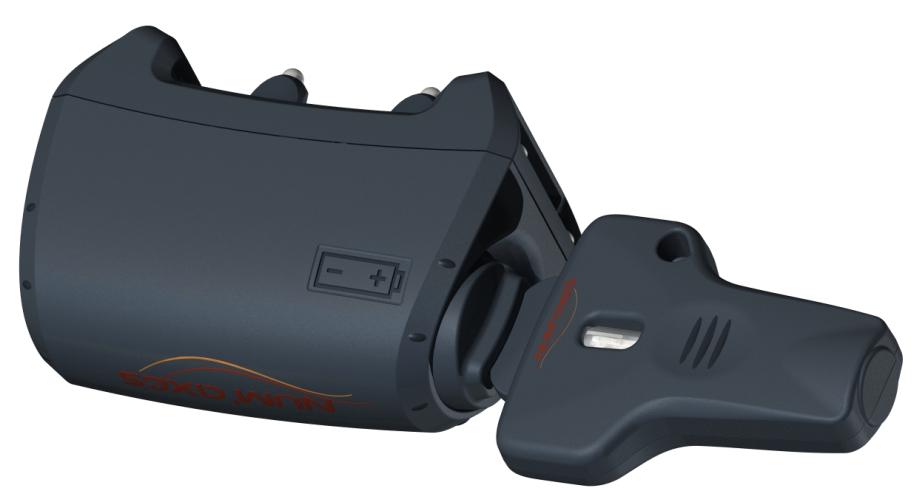 Při vkládání baterie se ujsitěte, že ji vkládáte správnou stranou.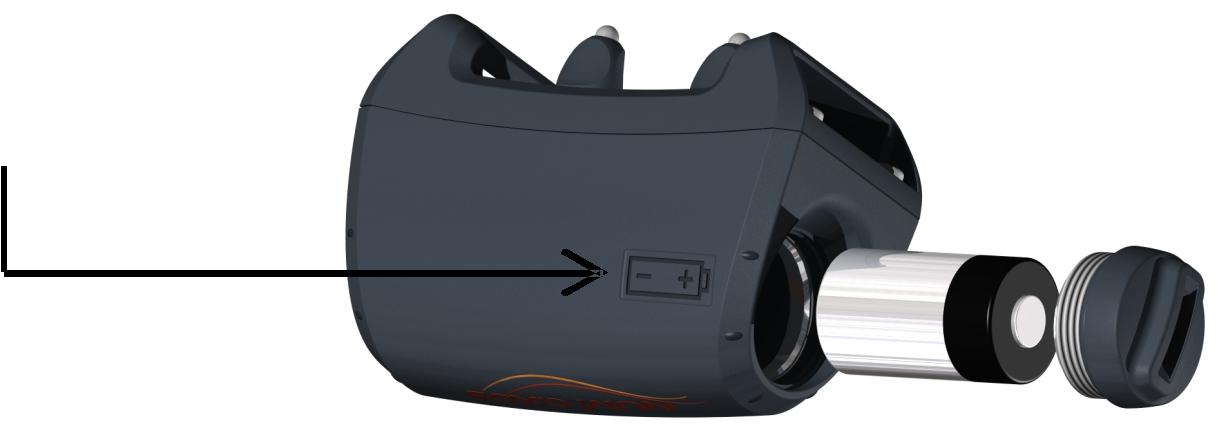 Diagram 4Wkładanie baterii do odbiornika CANICOM 5 Włączanie/wyłączenia nadajnikaNadajnik ma fabrycznie włożoną baterię.Włączanie: naciśnij przycisk On/Off   na nadajniku na 1 sekundę. Na ekranie powinny pojawić się wskaźniki (ikony).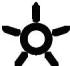 Wyłączanie: naciśnij przycisk On/Off   na nadajniku na 1 sekundę. Ekran LCD wyłączy się Aby zwiększyć żywotność baterii, zalecamy wyłączać nadajnik, jeśli nie używasz go dłuższy czas.Włączanie/wyłączanie odbiornika obrożyMożesz włączać/wyłączać odbiornik kluczem magnetycznym lub nadajnikiem. Włączanie/wyłączanie odbiornika obroży kluczem magnetycznymMagnes w kluczu umożliwia włączenie i wyłączanie odbiornika.Włączanie: przyłóż do obroży klucz magnetyczny, tak aby był w kontakcie z symbolem  umieszczonym na obroży, przytrzymaj przez 1 sekundę (diagram 5)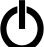  Wskaźnik LED zaświeci się na zielono – obroża jest włączona.Wyłączanie: przyłóż do obroży klucz magnetyczny, tak aby był w kontakcie z symbolem  umieszczonym na obroży, przytrzymaj przez 1 sekundę (diagram 5)Wskaźnik LED zmieni  kolor z zielonego na czerwony – obroża jest wyłączona.CANICOM 5 řada – uživatelský manuál – indice A	4/12Jeśli masz kilka obroży powtórz powyższe czynności dla każdej z nich. Aby zwiększyć żywotność baterii, polecamy wyłączać obrożę, jeśli nie jest przez dłuższy czas używana.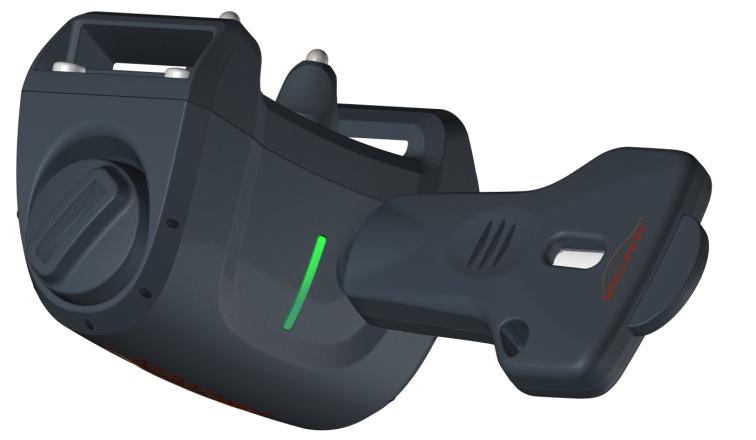 Diagram 5 Aktivace/deaktivace přijímačez all-in-one příslušenstvím.Włączanie/wyłączanie odbiornika obroży nadajnikiemMagnes umieszczony w nadajniku pozwoli Ci włączyć lub wyłączyć odbiornik.Włączanie: zbliż nadajnik, aby wskaźnik pozycji magnesu znajdował się w kontakcie z symbolem umieszczonym na obroży przez 1 sekundę. (obrazek 6)Wskaźnik LED zacznie migać na zielono – obroża jest włączona.Wyłączanie: zbliż nadajnik, aby wskaźnik pozycji magnesu znajdował się w kontakcie z symbolem   umieszczonym na obroży przez 1 sekundę (obrazek 6)Wskaźnik LED zmieni kolor z zielonego na czerwony – obroża jest  wyłączona.Jeśli masz kilka obroży, z każdą powtórz proces.Aby zwiększyć żywotność baterii, polecamy wyłączać obrożę, jeśli nie jest przez dłuższy czas używana.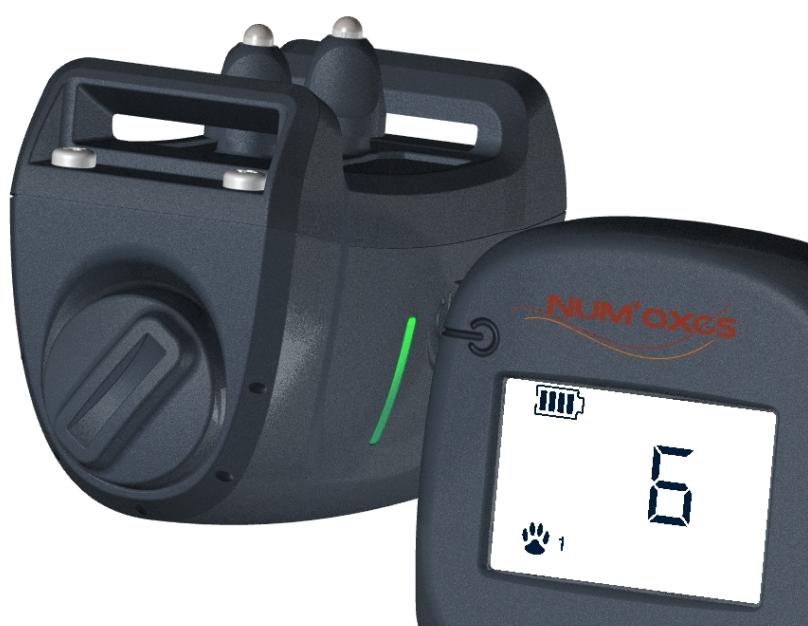 Diagram 6 Aktivace/deaktivace přijímače obojkudálkovým ovladačemKodowanie nadajnika z odbiornikiemKażdy nadajnik ma swój indywidualny kod radiowy.Kodowanie nadajnika z odbiornikiem umożliwia wspólną pracęm dwóch jednostek razem.WAŻNE: przed rozpoczęciem procesu kodowania upewnij się, że nikt w bliskiej okolicy nie używa CANICOM 5 lub innych produktów firmy NUM’AXES. Twój odbiornik może przypadkowo zaprogramować kod innego nadajnika.  Jeśli taka sytuacja nastąpi, znów zakoduj nadajnik z odbiornikiem.KODOWANIEOSTRZEŻENIE: jeśli masz kilka obroży, musisz je zakodować każdą z nich.Włącz nadajnik: naciśnij na  1 sekundę On/Off przycisk   na nadajniku.Wybierz obrożę, którą chcesz zakodować używając przycisku   lub   na nadajniku Na nadajniku CANICOM 5.202, CANICOM 5.500 a CANICOM 5.800 pojawi się   symbol  1 lub 2  na ekranie LCDNa nadajniku CANICOM 5.1500 pojawi się symbol  1,  2,  3 lub  4  na ekranie LCD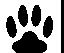 Dla CANICOM 5.201, nie musisz wybierać obroży, ponieważ możesz kontrolować tylko jedną.CANICOM 5 řada – uživatelský manuál – indice A	5/12Odbiornik jest  nieaktywny (wskaźnik nie świeci): zbliż nadajnik w kierunku obroży, tak aby wskaźnik pozycji magnesu  był w kontakcie z symbolem  umieszczony na odbiorniku na 6 sekund (obrazek 6). Wskaźnik na obroży świeci na zielono a następnie na czerwono.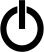 Oddal nadajnik od odbiornika.Naciśnij przycisk wibracji   na nadajniku. Obroża wysyła wibracje; jest zsynchronizowana z nadajnikiemJeśli masz kilka obroży, powtórz proces z każdą obrożą.Przeprogramowanie odbiornikaOdbiornik serii CANICOM 5, może być przeprogramowany nieograniczoną ilość razy, za pomoca tego samego nadajnika lub nowego nadajnik serii CANICOM 5 (process kodowania)Jak używać nadajnikaCANICOM 5.201 nadajnik jest przeznaczony do kontroli tylko  1 odbiornika 5.202 nadajnik jest przeznaczony do kontroli 1 lub 2 odbiorników CANICOM 5.500 nadajnik jest przeznaczony do kontroli 1 lub 2 odbiorników CANICOM 5.800 nadajnik jest przeznaczony do kontroli 1 lub 2 odbiornikówCANICOM 5.1500 nadajnik jest przeznaczony do kontroli 1, 2, 3, 4 odbiornikówW nadajniku CANICOM 5.202, CANICOM 5.500, CANICOM 5.800 i CANICOM 5.1500, przed wysłaniem jakiegokolwiek  polecenia treningowego ( dźwięk, wibracje lub statyczna stymulacja), musisz wybrać psa, któremu chcesz polecenie wysłać.Aby wybrać psa wykorzystaj przyciski  lub  na nadajniku:dla CANICOM 5.202, CANICOM 5.500 a CANICOM 5.800, symbol  1 lub 2  pojawi się na ekranie LCD nadajnika.dla CANICOM 5.1500 symbol  1,  2,  3  lub  4  pojawi się na ekranie LCD nadajnika Uwaga: dla  CANICOM 5.201, nie musisz wybierać obroży, ponieważ możlwia jest kontrola tylko jednego odbiornika przycisk: sygnał dźwiękowy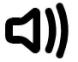 Naciskając przycisk  obroża wyśle sygnał dźwiękowy. Brak limitu czasowego dla tej funkcji: obroża będzie wysyłać dźwięk przez cały czas przyciskania przycisku.Dźwiękowego ostrzeżenia możesz używać w różnym celach. Możesz psa nagrodzić za zachowanie lub zwrócić jego uwagę.Bardzo ważne jest, aby ostrzeżenienia dźwiękowego używać  zawsze w tym samym celu, aby niedezorientować psa. Przycisk: wibracja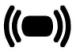 Jeśli naciśniesz przycisk  obroża wyśle wibracje. Funkcja z czasowym limitem: obroża będzie wibrować przez cały czas przytrzymywania przycisku, maksymalnie do 8 sekund.Wibracji możesz używać w róznych celach. Możesz psa nagrodzić za zachowanie lub zwrócić jego uwagę.Bardzo ważne jest, aby wibracji używać  zawsze w tym samym celu, aby niedezorientować psa.CANICOM 5 řada – uživatelský manuál – indice A	6/12 przycisk: impuls elektrostatyczny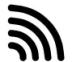 Jeśli naciśniesz przycisk  obroża wyśle impuls. Funkcja z czasowym limitem: obroża będzie wysyłać impuls przez cały czas przytrzymywania przycisku, maksymalnie do 8 sekund.Jeśli naciśniesz przycisk  przez czas dłuższy niż 8 sekund, obroża przejdzie w automatyczny tryb bezpieczeństwa, wysyłanie sygnału na pare sekund zostanie przerwane..   przycisk: BoosterNaciśnij przycisk   aby natychmiast zatrzymać psa.Możesz wybrać poziom impulsu, który będzie skuteczny, radzimy ustawić poziom Booster na wyższy niż impuls używany na codzień. Dzięki przyciskowi booster nie musisz w wyjątkowych sytuacjach naciskać przycisku +  aby wysłać mocniejszy sygnał. Booster może być wysyłany maksymalnie przez 8 sekund, następnie obroża przejdzie do automatycznego trybu bezpieczeństwa.Poziom impulse Booster  możesz ustawić dla każdej obroży na innym poziomie.Programowanie  przycisk dla obroży nr 1:Włącz nadajnik Wybierz obrożę numer 1 Naciśnij przycisk    przez 5 sekund, do momentu, w którym na ekranie zacznie migać stopień stymulacji, naciśnij przycisk  lub   aby ustalić poziomu stymulacji. 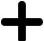 Naciśnij przycisk   aby potwiedzić wybrany poziomu impulsu.Jeśli masz kilka obroży, z każdą obrożą powtórz ten sam proces/ i  przyciski: zmiana poziomu BoosteraUżyj  i  dla zmiany przycisku poziomu BoosteraZawsze zaczynaj na najniższym poziomie stymulacji. 10 poziomów stymlacji nadajnika 5.201 . Poziom 1: bardzo słaby impuls– Poziom 10: mocny impuls10 poziomów stymulacji nadajnika CANICOM 5.202 Poziom 1: bardzo słaby impuls– Poziom 10: mocny impuls15 poziomów stymulacji nadajnika CANICOM 5.500 Poziom 1: bardzo słaby impuls– Poziom 15: mocny impuls20 poziomów stymulacji nadajnika CANICOM 5.800 Poziom 1: bardzo słaby impuls– Poziom 20: mocny impuls25 poziomów stymulacji nadajnika CANICOM 5.1500 800 Poziom 1: bardzo słaby impuls– Poziom 25: mocny impulsPodświetlenie ekranu LCD nadajnikaMożesz podświetlić ekran LCD na około 6 sekund, poprzez krótkie naciśnięcie przycisku On/Off  na nadajniku (przez ½ sekundy)Kontrola I wymiana baterii nadajnikaAby skontrolować stan baterii, włącz nadajnik i obserwuj wskaźnik stanu baterii na ekranie LCD..Zasięg nadajnika może się obniżyć jeśli obroża będzie wyładowana. Bądź przygotowany na wymianę baterii.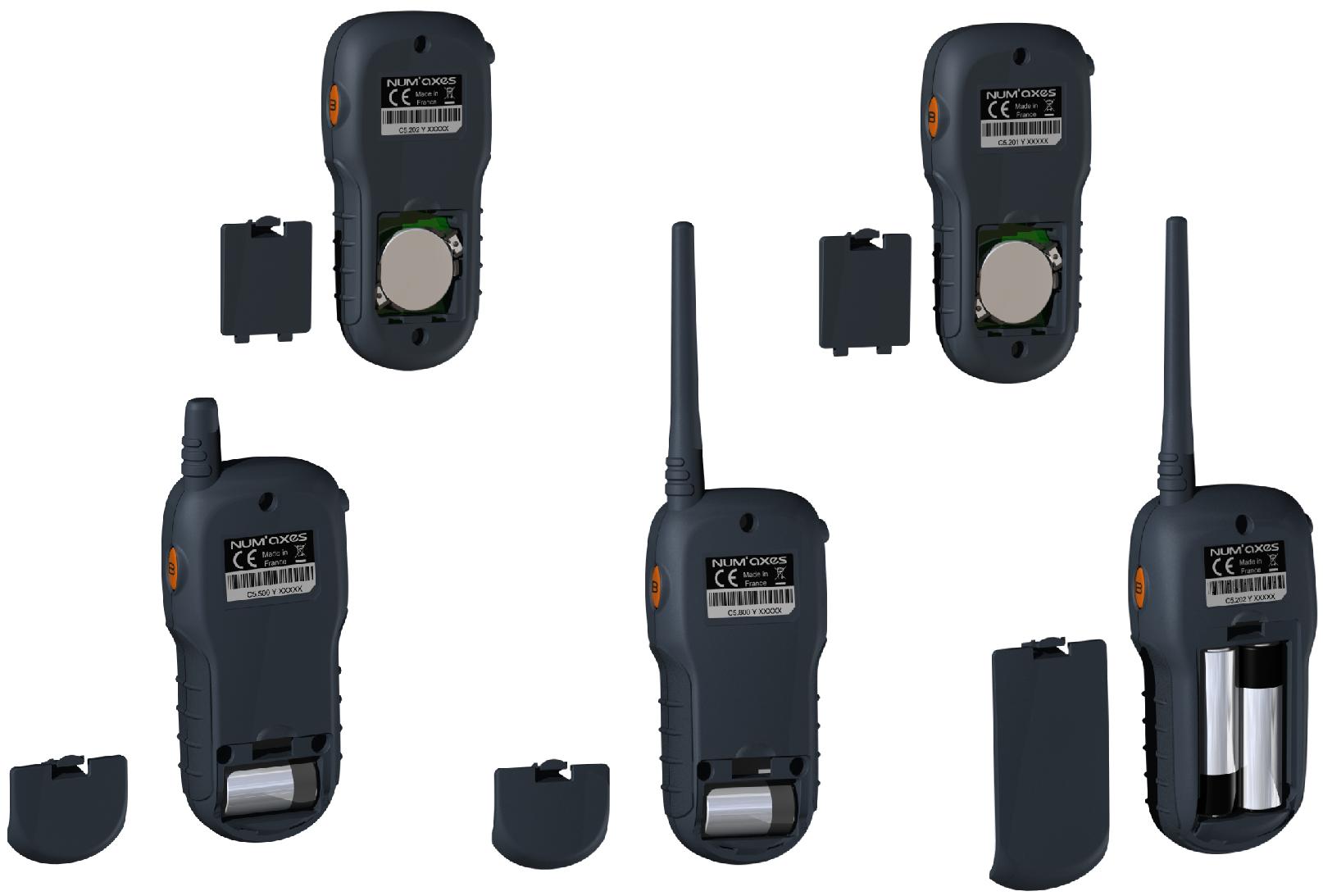 +	+Uwaga!Upewnij się, że bieguny są odpowiednio ułożone.Obrazek 7Wymiana baterii w nadajnikKontrola i wymiana baterii w odbiornikuAby skontrolować stan baterii, obserwuj kontrokę LED na froncie odbiornika:Miga powoli na zielono: bateria jest wystarczająco naładowanaMiga szybko na czerwono bateria jest słaba. Bądź przygotowany na wymianę baterii Wymień starą baterię na nową (pierwsze użycie: wkładanie baterii do odbiornika Canicom 5),  nastepnie skontroluj jeśli obroża działa prawidłowo.Wymiana elektrodRazem z obrożą  serii Canicom 5 dostarczane są dwie pary elektrod.(Długość elektrod musí być wystarczająca aby, urządzenie miało dobry kontakt ze skórą psa i pozwoliło na poprawne funkcjonowanie urządzenia)Jeśli Twój pies ma długą sierść a na obroży zamontowane są krótkie elektrody, obroża nie będzie działać poprawnie. Odkręć punkty kontaktowe i zastąp je długimi, które znajdziesz w opakowaniu. Dokręć je ręcznie  ( nie używaj klucza)Jak sprawdzić czy produkt działa poprawnie?Włącz odbiornik.Włącz nadajnik.Wybierz obroże, która chcesz testować przyciskiem    lub  na nadajniku.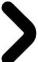 Na CANICOM 5.202, CANICOM 5.500 i CANICOM 5.800 na ekranie nadajnika pojawi się symbol  1 lub 2 .Na CANICOM 5.1500 na ekranie nadajnika pojawi się symbol  1,  2,  3 lub 4  Na CANICOM 5.201, brak opcji wyboru dodatkowych obroży.Naciśnij przycisk   na nadajniku. Obroża powinna wysłać sygnał dźwiękowy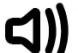 Naciśnij przycisk  na nadajniku. Obroża powinna zawibrować. 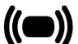 Przyłóz klucz magnetyczny do elektrod na obroży (obrazek 8) i naciśnij  przycisk na nadajniku: lampka w kluczu magntyczny, powinna zapalić się.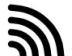 Jeśli masz kilka obroży wszystkie możesz skontrolować w ten sam sposób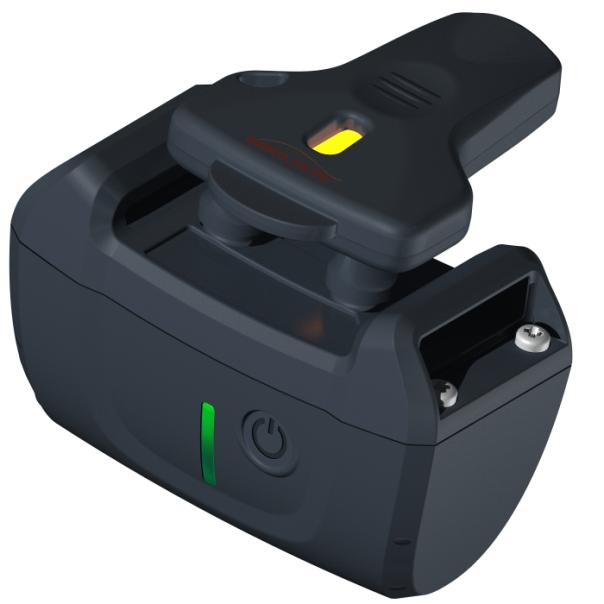 Diagram 8Zkontrolujte jestli váš produkt pracuje   správněUzyskiwanie najlepszych wynikówPolecania treningowe są wysyłane psu za pomocą fal radiowych z nadajnika do odbiornikaZasięg poszczególnych modeli wynosi:200 metrów dla CANICOM 5.201 i CANICOM 5.202 500 metrów dla CANICOM 5.500 800 metrów dla CANICOM 5.800 1500 metrów dla CANICOM 5.1500 Zasięg zależy przede wszystkim od warunków geograficznych.Skuteczność Twojego urządzenia będzie optymalna jeśli będziesz stosował się do poniższych zaleceń:Aby osiągnąć dobry zasięg nie zakrywaj górnej części nadajnika ręką podczas wysyłania syngałówUmieść obrożę na szyi psa w następujący sposób: świetlna kontrolka włączania/wyłączenia jest widoczna, ale nie jest w kontaktcie ze skórą psa.Sprawdź baterie (nadajnika i odbiornika) przed użyciem urządzenia, gdy tylko zauważysz, że bateria jest słaba wymień ją.Skuteczność baterii spada przy temperaturach poniżej 0°C. W miarę możliwości przetrzymuj nadajnik w cieple (np. w kieszeni)Regularnie czesz swojego psa, polepszy to kontakt ze skórą psa i samopoczucie Twojego psa.Zakładanie obrożyUmieść obrożę na szyi psa wysoko, aby nie ograniczać jego ruchów.Pasek obroży musí być ustawiony w ten sposób aby elektrody były w kontakcie ze skórą psa.Ustawienie obroży jest bardzo ważne:Jesli obroża jest założona za luźno, jest duże pradopodobieństwo, że obroża będzie regularnie drażnić. Ponadto nie będzie prawidłowo działać.Jeśli obroża jest założona za ciasno Twój pies może mieć problemy z oddychaniem.Pasek jest prawidłowo ustawiony gdy pomiędzy opasek o szyję psa możesz włożyć dwa palce.Nie zostawiaj obroży umiesczonej w jednym miejscu na szyi przez dłuższy czas, może ona powodawać podrażnienie. Jesli Twój piesek musí mieć obrożę założoną przez długi czas, regularnie zmieniaj jego pozycje na szyi.Nie zostawiaj obroży na szyi psa dłużej niż przez 8 godzin . Regularnie kontroluj jego szyje. Jeśli zauważysz podrażnienie, nie używaj obroży do czasu całkowitego zagojenia sie podrażnień.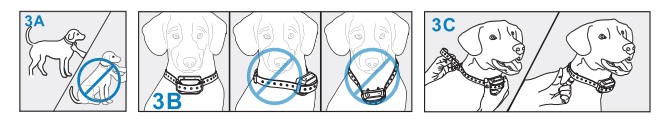 Rozpoczęcie treningu z obrożą▪	Obrożę możesz zacząć używać u szczeniaków, które skończą 6 miesięcy, w stosunku, do których używałeś już podstawowych komend: “zostań”, “siad” lub chociaż “zostaw”.▪	Nie używaj obroży na psach, które mają problemy fizyczne (problemy sercowe, epilepsja) lub mają problemy z zachowaniem.▪	Twój pies potrzebuje czasu aby przyzwyczaić się , pozwól psu nosić obrożę przez kilka dni bez używania jej funkcji▪    Dobry  trening wymaga czasu. Nie spiesz się−  Wybierz znaną psu okolicę, miejsce, które piesek zna.Ustaw poziom impulsu, na który Twój pies reaguje zacznij od najniższego poziomu i stopniowo go zwiększaj. Wybierz odpowiedni moment aby nacisnać przycisk: dokładnie w chwili gdy pies robi coś niedozwolonegoNagradzaj psa za prawidłowe zachowanie: będzie się uczyć szybciej a jego chęć do współpracy bedzie wzrastać.▪    razie pytań kontaktuj się z profesjonalnym szkoleniowcemOstrzeżenia dot. użytkowania▪	Urządzenie nie jest przeznaczone do użytku przez osoby (włącznie z dziećmi) z obniżonymi  zdolnościami fizyczny, psychicznymi oraz brakiem doświadczenia lub wiedzy, dopóki nie bedą pod nadzorem osób, które bedą odpowiedzialne za ich bezpieczeństwo▪	Urządzenie nie jest zabawką▪    Urządzenie nie może być używane przez osoby poniżej 14 roku życia▪	Dzieci powinny być pod kontrolą, aby nie bawiły się urządzeniem▪	Obroża NUMAXES jest w pełni wodoszczelna. Twój pies może pływać w wodzie.▪    Nadajnik jest tylko wodoodporny. To znaczy, że możesz go używać przez krótki czas na deszczu. Umieść go w suchym miejscu jak najszybciej jest to tylko możliwe. Jeśli nadajnik wpadnie do wody, może uszkodzić się, to uszkodzenie może okazać się niemożliwe do naprawy.▪	Twój pies nie powinien nosić metalowych elementów, metalowych obróż czy innych rodzajów obroży razem z obrożą NUMAXES▪    Unikaj umieszczania nadajnika w pobliżu elementów wrażliwych na działanie pola magnetycznego, mogą one zostać  całkowicie uszkodzone.▪	Nie umieszczaj i nie przechowuj urządzenia w miejscach narażonych na wysokie temperatury▪    NUMAXES zaleca używać taki sam typ baterii jaki był dołączony fabrycznie do nowo kupionego urządzenia. Baterie innych producentów nie muszą być w 100% kompatybilne z Twoim urządzeniem. ▪ Wyjmij baterie z nadajnika I odbiornika jeśli nie używasz urządzenia dłużej niż 3 miesiące. Obroża będzie pamiętać przeprowadzoną konfiguracje (kodowanie)▪	Obowiązkowo wymieniaj baterie co 2 dwa lata, nawet jeśli nie używałeś urządzenia przez długi czas. ▪	Twój pies nie powinien nosić metalowych elementów, metalowych obróż czy innych rodzajów obroży razem z obrożą NUMAXES▪	Nigdy nie pozostawiaj zużytych baterii w urządzeniu (nadajniku I obroży). Wyciek może zniszczyć urządzenieUtrzymywanie▪	Unikaj czyszczenia urządzenia przy pomocy niestabilnych płynów takich jak rozpuszczalnik czy środki czyszczące. Użyj delikatnej szmatki i neutrealnch detergentów.▪	Aby zachować wodoszczelność, zalecamy co roku zmieniać uszczelkę, znajdującą się w obroży.Rozwiązanie problemówJeśli Twój produkt przestał pracować lub doszło do usterki, przeczytaj raz jeszcze instrukcję obsługui, skontroluj stan baterii I prawidłowe ułożenie biegunów. Wymień baterie jeśli jest taka potrzeba. Skontroluj także czy produkt używasz prawidłowo.Jeśli problem nie ustępują, przekoduj nadajnik ( process kodowania)Pokud narazíte na nějaké problémy, překódujte dálkový ovladač (Ref. Kódovací proces).Jeśli problem, który starałeś się rozwiązac wystepuja stale skontaktuj sie z NUMAXES pod numerem +33.2.38.69.96.27 lub przez email info@pet-at-school.com. Můžete lun skontaktuj się ze swoim sprzedwcą.W zależnosci od rodzaju błędu, być może Twoja obroża będzie serwisowana.Do naprawy w takim wypadku potrzebne są:-kompletny produkt-dowód zakupu (faktura lub paragon)Jeśli zabraknie jednego z powyższych elementów być może będziesz musiał pokryć koszty naprawy	10/12Dane techniczneCANICOM 5 řada – uživatelský manuál – indice A	11/12GwarancjaNUM’AXES udziela gwarancji w okresie 2 lat od zakupienia produktu. Wszystkie koszy związane z transportem pokrywa kupujący.Warunki gwarancji1.     Gwarancja obowiązuje jedynie w przypadku gdy dowód zakupu (paragon lub faktura) jest przedstawiony dystrybutorowi NUM’AXES. Gwaranacja obowiązuje jedynie bezpośrednio kupującego urządzenie. 2.     Gwarancja nie obejmuje:▪    Wymiany baterii▪    Wymiany paska,▪    uszkodzeń powstałych podczas transport do sprzedawcy lub firmy NUM’AXES,▪    uszkodzenia powstałe w wyniku:▪    nieprawidłowego używania (np. gryzieni, drapanie, zrzucenie),▪    użycia w niezgodzie z instrukcja ▪    napraw przeprowadzonych przez niepowołane osoby▪    zgubienia lub kradzieży3.     Jeśli potwierdzi sie,że obroża jest uszkodzona NUM'AXES zdecyduje czy obrożę naprawić czy zastąpić nowym produktem4.     NUM'AXES, nie odpowiada zwłaszcza w związku z nieprawidłowym użytkowaniem lub uszkodzeniem 	5.     NUM'AXES zastrzega prawo do zmiany właściwości swoich produktów celem polepszenia ich działania lub dostosowania do nowych regulacji prawnych6.     Informacje zawarte w tej instrukcji mog się zmienić bez wcześniejszych ustaleńRejestracja produnktuTwój produkt może zostać zarejestrowany na stronie  www.numaxes.com.Zastępcze częściCzęści zastepcze (baterie, pasek, elektrody) możesz zakupić w dowolnym momenciu u swojego sprzedawcyRecyklingProdukt oznaczony symbolem  nie może być wyrzucony do pojemnika na odpady mieszane.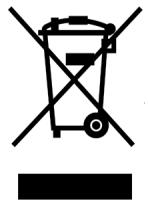 Urządzenie musisz wyrzucić w miejscach specjalnie przeznaczonych do recyklingu elektronicznych odpadów lub przynieść go do sklepu swojego sprzedawcy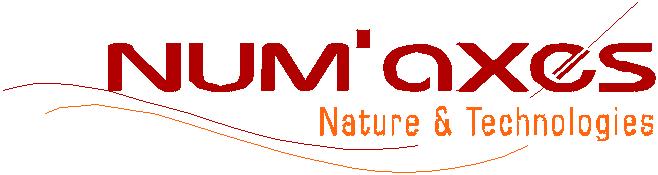 NUM’AXESZ.A.C. des Aulnaies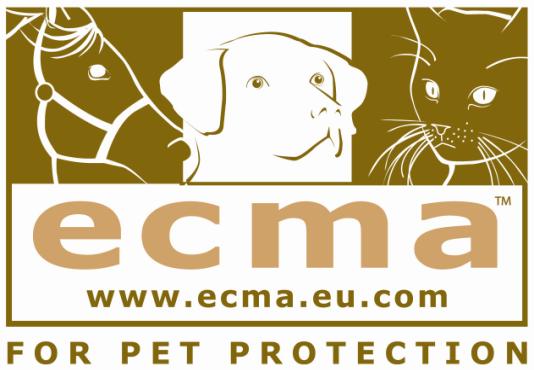 745 rue de la Bergeresse B.P. 3015745161 OLIVET CEDEX – FRANCETél + 33 (0)2 38 63 64 40 / Fax +33 (0)2 38 63 31 00 export@numaxes.comwww.numaxes.comsymbol:(krátké nebo dlouhé)(krátké nebo dlouhé)(krátké nebo dlouhé)(krátké nebo dlouhé)symbol:Oblast, kde je umístěnOblast, kde je umístěnMagnetický spínačPasekTento magnet ti umožní Zapnout/vypnout obojek aA zakódovat hoDálkovým ovladačem.Místo kde je umístěn Místo kde je umístěn magnet:magnet ti umožníOsłona bateriiOsłona bateriiVypnout/zapnoutOsłona bateriiOsłona bateriiVypnout/zapnoutOsłona bateriiOsłona bateriiIndikátor světla:Indikátor světla:obojek.Indikátor světla:Indikátor světla:obojek.On/Off indikátorOn/Off indikátorDiagram 1++Diagram 1Indikátor radiového singnáluIndikátor radiového singnáluDiagram 2CANICOM 5++Diagram 2CANICOM 5++All-in-oneOdbiornikIndikátor stavu baterieIndikátor stavu baterieAll-in-oneOdbiornikIndikátor stavu baterieIndikátor stavu bateriepříslušenstvípříslušenstvíprzyciskprzyciskSygnał dźwiękowySygnał dźwiękowyprzyciskprzyciskWibracjaWibracjaprzyciskprzyciskImpuls elektrostatycznyImpuls elektrostatycznyprzyciskprzyciskOn/Off przycisk + podświetlenie ekranu LCDOn/Off przycisk + podświetlenie ekranu LCDprzyciskprzycisk iprzyciskWybór psaWybór psa iprzyciskPrzycisk nieaktywny w nadajniku CANICOM 5.201 (wersja tylko dla 1 psa)Przycisk nieaktywny w nadajniku CANICOM 5.201 (wersja tylko dla 1 psa) iprzyciskWybór poziomu impulsu elektrostatycznegoWybór poziomu impulsu elektrostatycznegoprzyciskprzyciskProgramowany przycisk booster wykorzystywany w nagłych sytuacjachProgramowany przycisk booster wykorzystywany w nagłych sytuacjachWskaźnik pozycji magnesu: magnes umożliwia włączanie i wyłączenie. Kodowanie obroży z nadajnikiem.Wskaźnik pozycji magnesu: magnes umożliwia włączanie i wyłączenie. Kodowanie obroży z nadajnikiem.Ikony na ekranie LCDIkony na ekranie LCDIkony na ekranie LCDIkony na ekranie LCDZnaczenieWskaźnik stanu baterii nadajnikaWskaźnik wybranej obroży CANICOM 5.202, CANICOM 5.500 i1 lub  21 lub  2CANICOM 5.800:Obroża nr 1 z pomarańczowym paskiem lub nr 2 z zielonym1,2,Wskźnik wybranej obroży CANICOM 5.1500:1,2,Obroża nr 1 pomarańczowy pasek nr 2  zielony pasek,Obroża nr 1 pomarańczowy pasek nr 2  zielony pasek,3 lub4Obroża nr 3 z niebieski pasek nr 4 z ciemnozielony pasekIkony na ekranie LCD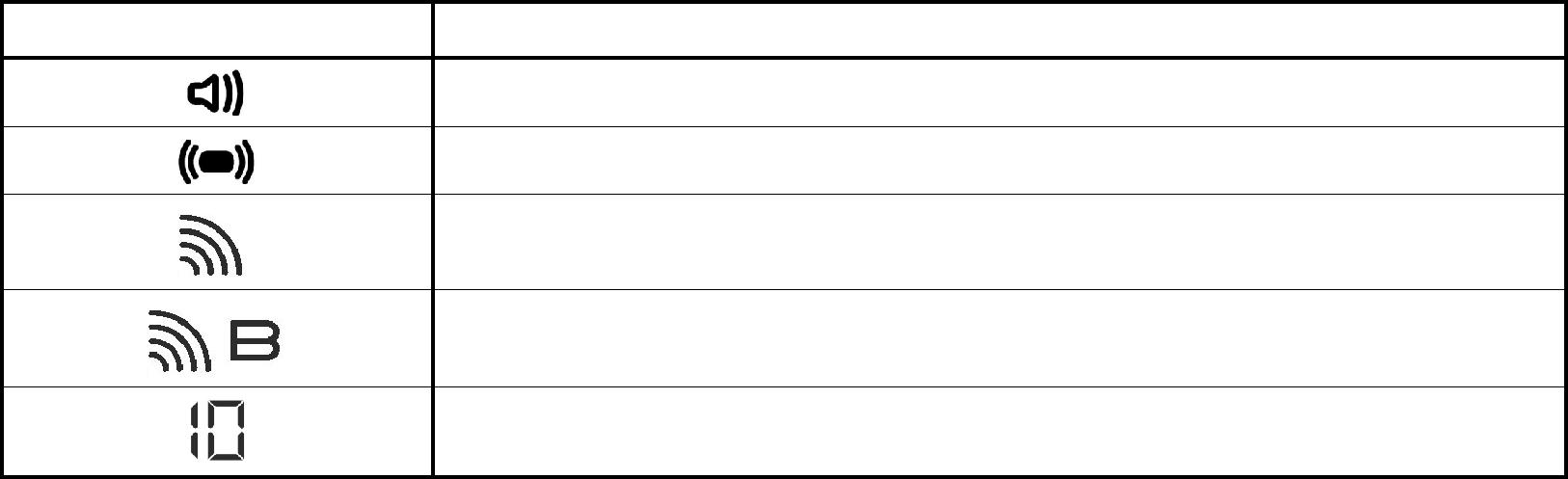 Znaczenie “+” symbol “+” symbolNa bateriina bateriije viditelný.je viditelný.CANICOM 5 odbiornikZasilanie1 llitowa 3-V CR2 bateriaŻywotność bateriiOkoło 3 miesięcyWodoodpornośćWodoszczelnyWskaźnik stanu bateriiWskaźnik LEDTemperatura pracyPomiędzy – 10°C a +55°CWymiary70 x 50 x 32 mmWaga (razem z baterią)85 g (bez paska obroży) – Regulowana obroża od 20 do 68 cm Waga (razem z baterią)průměruprůměruNadajnikNadajnikCANICOM 5.201: 1 litowa 3-V CR2450 bateriaCANICOM 5.201: 1 litowa 3-V CR2450 bateriaCANICOM 5.202: 1 litowa 3-V CR2450 bateriaCANICOM 5.202: 1 litowa 3-V CR2450 bateriaZasilanieCANICOM 5.500: 1 litowa  3-V CR2 bateriaCANICOM 5.500: 1 litowa  3-V CR2 bateriaCANICOM 5.800: 1 litowa 3-V CR2 bateriaCANICOM 5.800: 1 litowa 3-V CR2 bateriaCANICOM 5.1500: 2 alkaiczne LR06 baterieCANICOM 5.1500: 2 alkaiczne LR06 baterieCANICOM 5.201: około 240 dníCANICOM 5.800: około 80 dníŻywotnośćCANICOM 5.202: około 240 dníCANICOM 5.1500: około 120 dníCANICOM 5.500: około  530 dníCANICOM 5.201: około 200 mCANICOM 5.201: około 200 mCANICOM 5.202: około  200 mCANICOM 5.202: około  200 mZasięgCANICOM 5.500: około 500 mCANICOM 5.500: około 500 mCANICOM 5.800: około 800 mCANICOM 5.800: około 800 mCANICOM 5.1500: około 1 500 mCANICOM 5.1500: około 1 500 mWodoodpornośćWodoodpornyWskaźnik stanu bateriiWskaźnik na ekranie LCDCANICOM 5.201: 10CANICOM 5.202: 10Liczb poziomów impulsuCANICOM 5.500: 15CANICOM 5.800: 20CANICOM 5.1500: 25Temperatura pracyPomiędzy – 20°C a +40°CCANICOM 5.201: 106 x 51 x 21 mmCANICOM 5.202: 106 x 51 x 21 mmWymiaryCANICOM 5.500: 125 x 51 x 24 mmCANICOM 5.800: 179 x 51 x 24 mmCANICOM 5.1500: 185 x 56 x 30 mmCANICOM 5.201: 71 gCANICOM 5.202: 71 gWaga razem z bateriąCANICOM 5.500: 77 gCANICOM 5.800: 78 gCANICOM 5.1500: 131 g